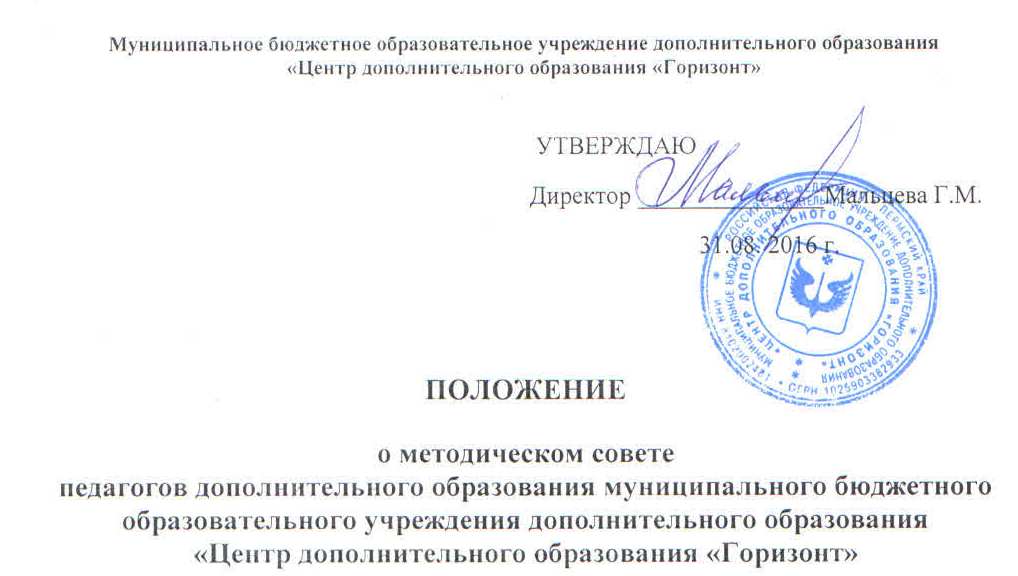 Общие положения Методический совет   ЦДО – это объединение педагогов дополнительного образования, совершенствующих свое методическое и профессиональное мастерство, организующих взаимопомощь для обеспечения современных требований к обучению, воспитанию и развитию детей и подростков, объединяющих творческие инициативы в сфере дополнительного образования. Методический совет является основным структурным подразделением методической службы, осуществляющим проведение методической, образовательной, инновационной работы  в ЦДО. Методический совет непосредственно подчиняется методисту.Задачи, содержание деятельности и формы работыМетодический совет создается для решения следующих задач:Программно-методическое обеспечение образовательного процесса.Определение форм и методов организации образовательного процесса.Повышение профессионального мастерства педагогов дополнительного образования.Обобщение и распространение положительного опыта работы педагогов дополнительного образования.Содержанием деятельности методического совета являются:Изучение и распространение нормативно-правовой, концептуальной и учебно-методической документации по направлению деятельности или образовательной области.Разработка вариативных образовательных программ.Совершенствование методик проведения  различных видов занятий.Участие в разработке программно-методического обеспечения  образовательного процесса.Участие в педагогическом мониторинге.Использование ИКТ-технологий в образовательном процессе.Организация повышения квалификации педагогических кадров путем проведения открытых занятий, творческих мастерских и др.Взаимопосещение занятий по определенной тематике с последующим самоанализом и анализом результатов.Ознакомление с программно-методическими материалами педагогов дополнительного образования.Основными формами работы методического совета являются:Совещания, творческие отчеты педагогов, проблемные семинары.Открытые занятия и воспитательные мероприятия с последующим анализом.Итоговые концерты, выставки, конкурсы, олимпиады.Доклады, сообщения, педагогические чтения, дискуссии по вопросам воспитания и обучения.Проведения предметных и методических недель.Заседания методического совета по вопросам методики воспитания, развития и обучения детей.Порядок работыВозглавляет работу методического совета председатель из числа наиболее опытных педагогических работников, избранных путем голосования членов методического совет.Работа методического совета  проводится в соответствии с планом работы учреждения на текущий учебный год. План составляется председателем  методического совета, рассматривается на заседании методического совета. Заседание методического совета  проводятся не реже 1 раза в 3 месяца. О времени и месте проведения заседания председатель методического совета обязан поставить в известность педагогов ДО. По каждому из обсуждаемых вопросов на заседании принимаются решения, которые фиксируются в протоколе.Протокол заседаний ведет секретарь методического совета, председатель методического совета подписывает протокол.Контроль за деятельностью методических объединений осуществляет методист.Документация методического советаДля обеспечения работы в методическом объединении должны быть следующие документы:Положение о методическом объединении.4.1.3. План работы методического совета на текущий учебный год.4.1.4. Тема методической работы, цели, приоритетные направления, сроки реализации.Протоколы заседаний.Отчет о работе методического совета, составленный председателем.